Авторское методическое пособие “Я вижу”Большинство сведений об окружающем мире человек получает благодаря способности видеть. Зрение позволяет нам оценивать размеры, форму, цвета объектов, их расположение и дистанцию между ними.У детей с задержкой психического развития (ЗПР) зрительное восприятие можно охарактеризовать как поверхностное: они часто упускают существенные характеристики объектов. При этом особенность восприятия в данном случае проявляется в его ограниченной, отрывочной и устойчивой природе. Отставание в развитии зрительного восприятия представляет собой одну из причин сложностей в обучении. Следовательно, с детьми с ЗПР необходимо проводить специальную коррекционно-развивающую работу, направленную на развитие зрительного восприятия, что в свою очередь будет давать положительную динамику в развитии детей.Одним из эффективных упражнений для развития зрительного восприятия является ИУ “Зашумленные изображения”.  Исходя из опыта работы с детьми с ЗПР могу сказать, что у детей возникают значительные трудности в распознавании предметов. Мы по несколько раз могли обводить контур другим цветом, указывать на этот предмет, но у детей все равно возникали затруднения. Это и стало мотивацией к созданию методического пособия “Я вижу”. Авторское методическое пособие “Я вижу” — это уникальный и инновационный инструмент для обучения и развития детей с ОВЗ. Оно направлено на развитие зрительного восприятия, внимания, а также на стимулирование их когнитивного и социального развития. В нем использован принципиально новый подход: наглядность и возможность регулирования уровня сложности. Методическое пособие “Я вижу” разработано с учетом возрастных и психофизических особенностей детей. Оно помогает создать благоприятную обучающую среду для развития ребенка и сделать процесс обучения интересным и увлекательным.Д/и “Я вижу”Возрастная категория: 4-7 летФорма работы: индивидуальная и групповая.Цель: развитие зрительного восприятия, внимания, наблюдательности.Описание методического пособия: для занятия понадобятся карточки четырех видов, которые были изготовлены путем ламинирования бумажных картинок:фоновая карточка – карточка белого цвета. Количество можно увеличить по тематике обобщения классифицируемых изображений. Количество: 4 карточки.предметная карточка - на каждой карточке одно изображение, карточка изготавливается на прозрачном фоне.Количество: 20 карточек.контурная карточка - на каждой карточке один контур изображения, карточка изготавливается на прозрачном фоне.Количество: 20 карточек.перечеркивающая карточка-зигзаг – карточка изготавливается на прозрачном фоне, на карточке изображен контурный зигзаг.Количество: 1 карточка.Описание работы с методическим пособием:1 этап – работа с предметными картинками (классификация предметов)Вариант 1. – Назови одним словом. Взрослый совмещает 3-5 предметные картинки, объединенные определенным признаком. Просит ребенка рассказать, что он видит на картинке, назвать предметы на картинке одним словом и выделить общий признак. Вариант 2. – Собери.  Ребенка просят собрать предметы, например, овощи. Ребенок собирает их путем наложения предметных карточек. Вариант 3 – Что лишнее? Взрослый совмещает 3-5 предметные картинки. Попросите ребенка назвать, что или кого он видит на картинке, и что здесь лишнее, почему.2 этап - работа с контурными картинками (сличение предметов и их контуров)На данном этапе ребенка следует познакомить с понятием “контур изображения”. Вариант 1. Найди контур. Ребенок должен совместить предметную карточку с контурной.Вариант 2. Зашумленные картинки. Взрослый совмещает 3-5 контурные картинки. Педагог просит ребенка рассказать, что он видит на картинке, назвать предметы на картинке. При затруднениях контурную карточку накладывают на предметную с тем же изображением.Вариант 3 – Что лишнее? Взрослый совмещает 3-5 контурные картинки. Просит ребенка назвать, что или кого он видит на картинке, и что здесь лишнее, почему.Плюсы методического пособия:Наглядность - наложив контурное изображение на цветное, ребенок с легкостью его узнает;Красочность – помогает привлекать внимание и удерживать его на протяжении всего занятия;Новизна и оригинальность – способствуют развитию интереса детей;Возможность регулирования уровня сложности;Ламинированные пособия дают возможность многократного использования и о обработки (дезинфекции) данного материала.Авторы: Юдова Надежда Евгеньевна;Вострикова Вера Николаевна;Русскова Екатерина Витальевна;Никитина Елена Александровна.Email: 19Hope88@mail.ruТел. 89276262195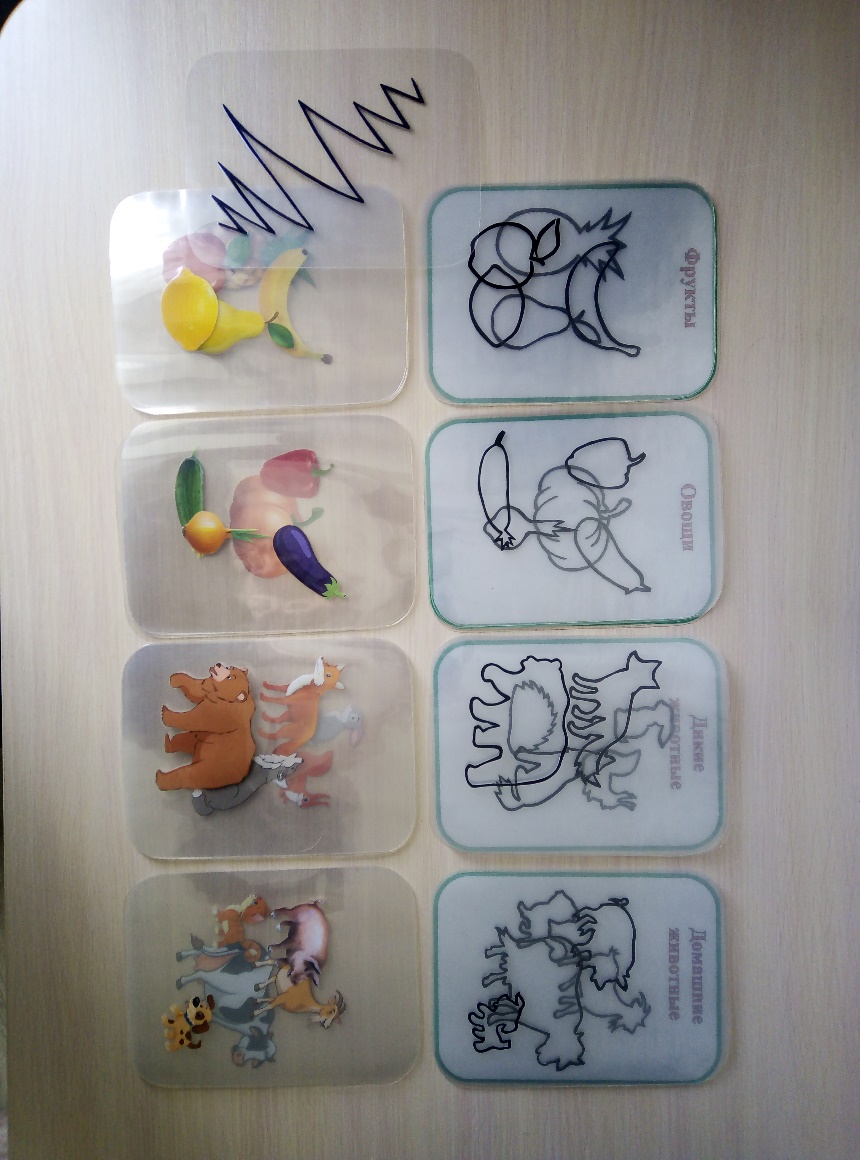 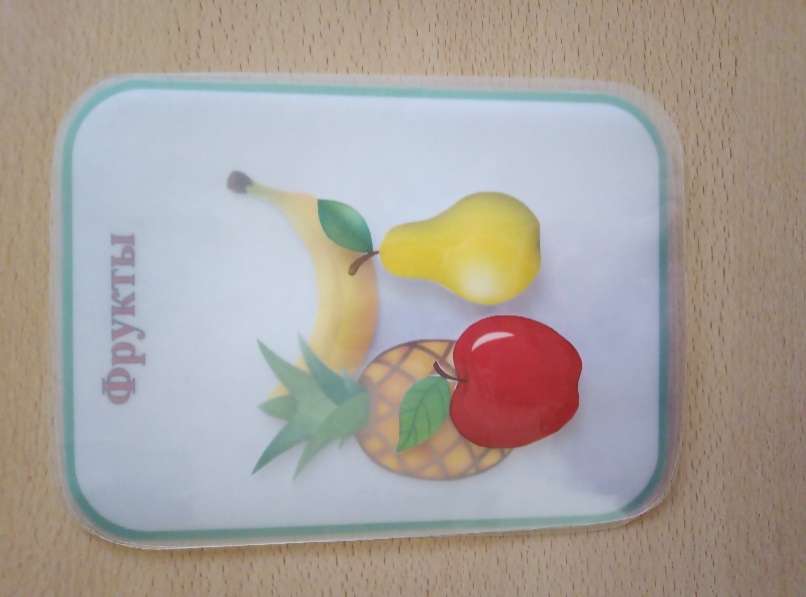 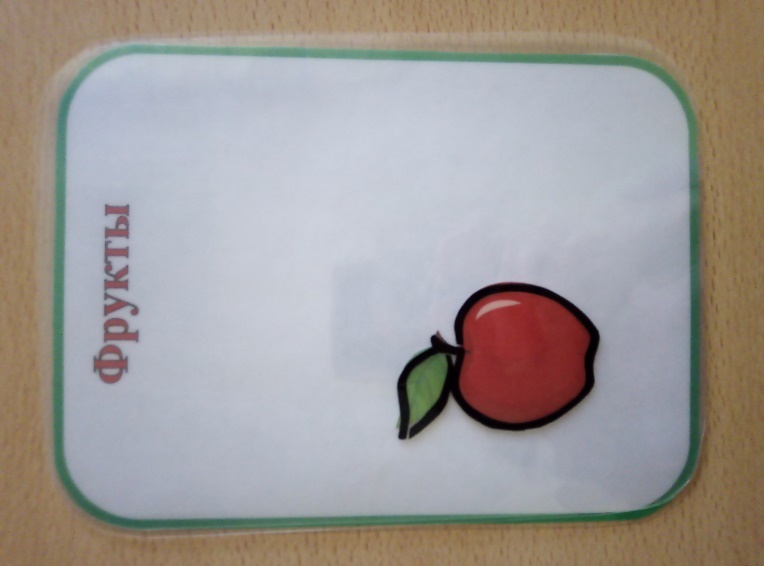 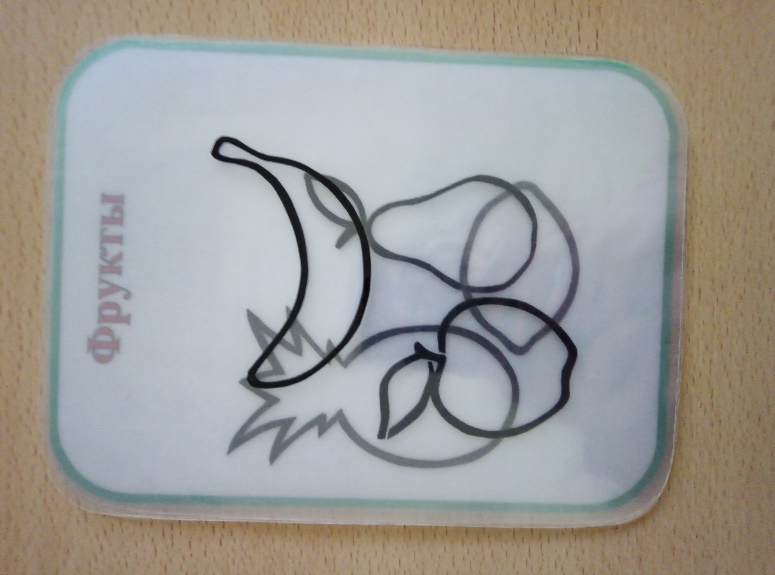 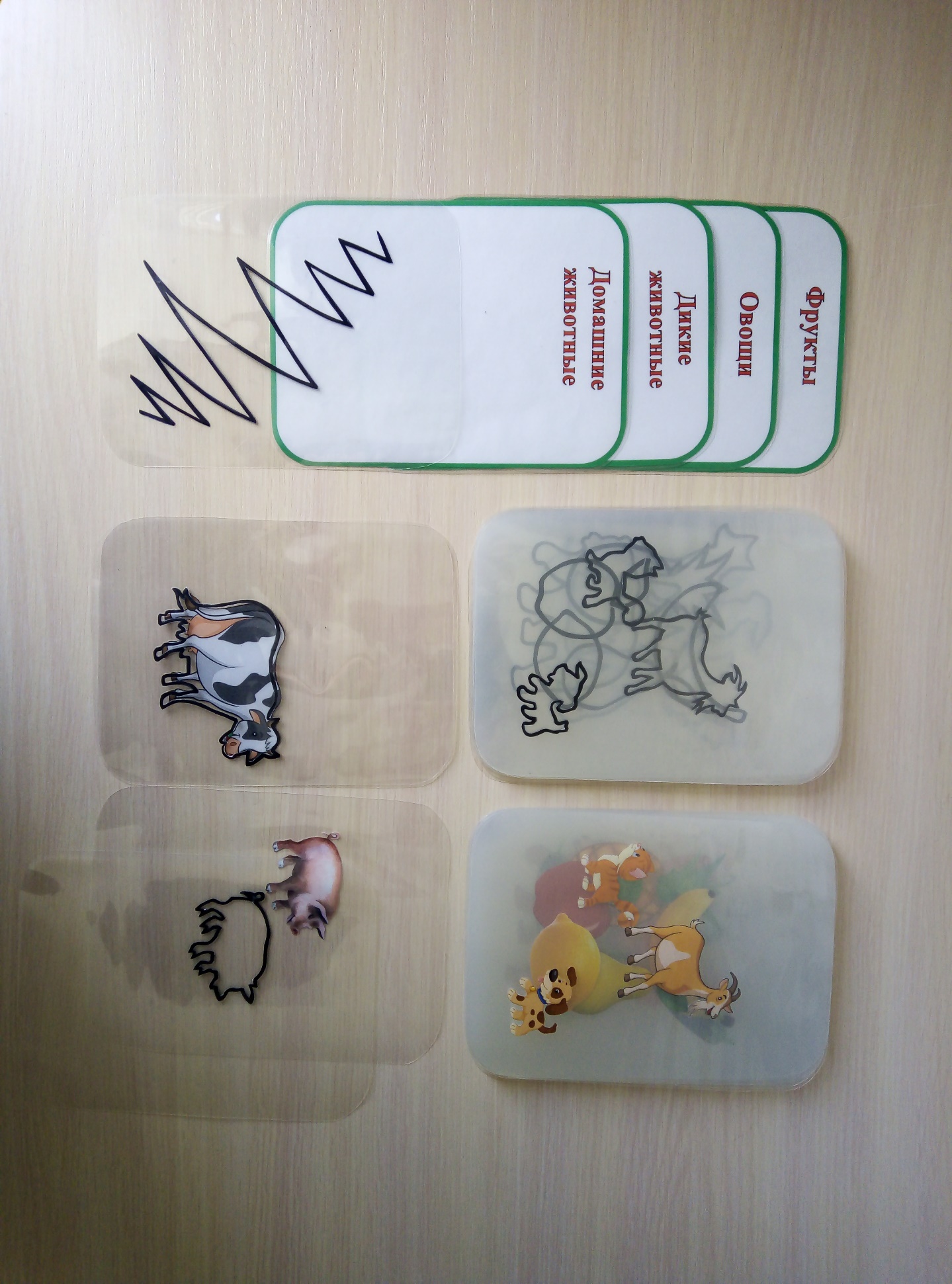 